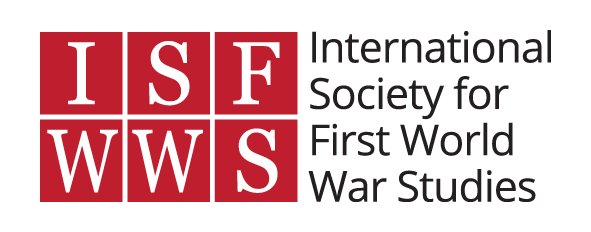 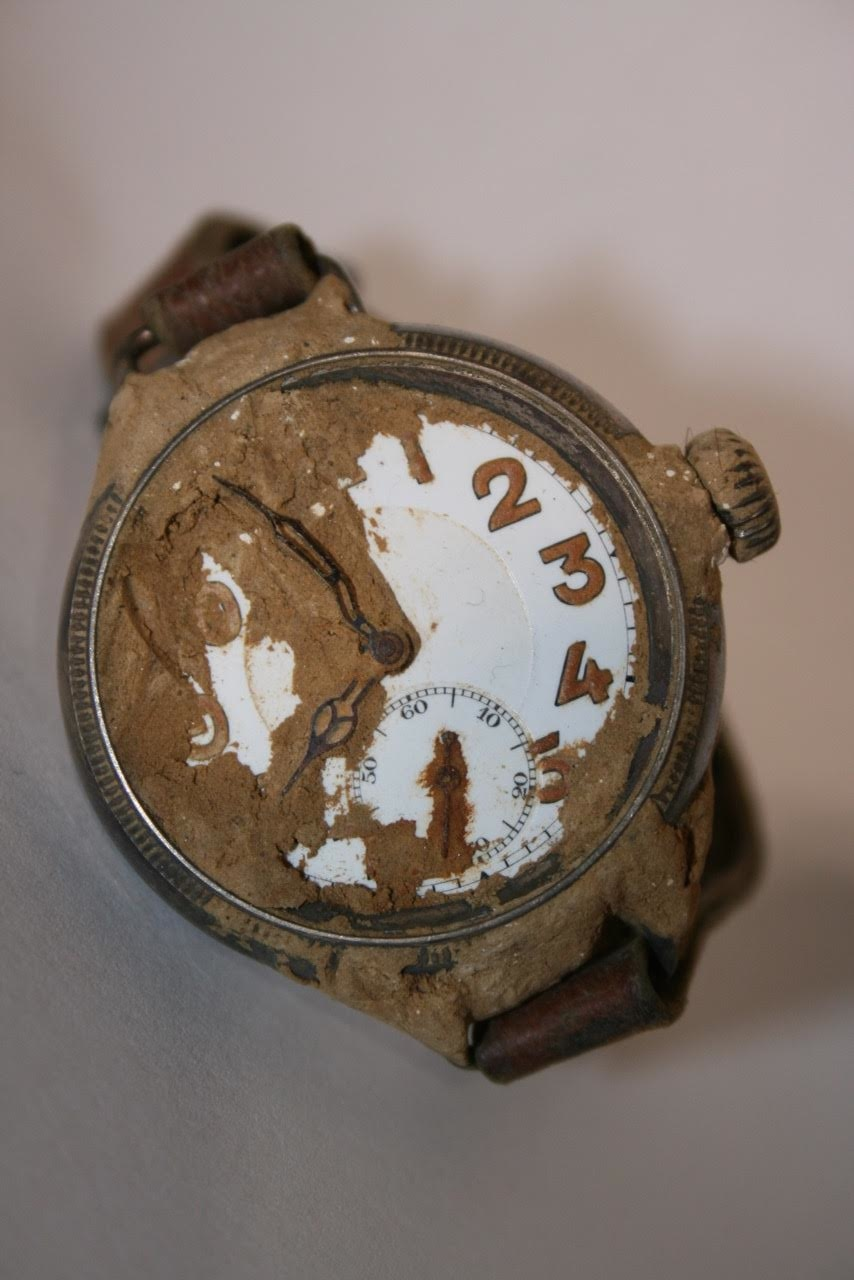    War Time 2016 9-11 NovemberMaison Française d’Oxford#wartime169 November 201618:00	Wine reception, University of Oxford History Faculty (George Street)10 November 2016 (Maison Française d’Oxford)9:00	Registration and tea/coffee9:25	Welcoming remarks9:30	Keynote #1: “The long and the short of it: time and strategic planning in the First World War” (Hew Strachan, University of St. Andrews)	Chair: David Morgan-Owen (King’s College London)10:30	Break10:45	Panel 1: Aerial Time	Chair: Jack Doyle (University of Oxford)‘It is at night-time that we notice most of the changes in our life caused by the war’: Zeppelins, Time and Space in Great War London (Assaf Mond, Tel Aviv University) Commentator: John Horne (emeritus, Trinity College Dublin, Leverhulme Visiting Professor, Oxford)Privileged Deaths: Germany’s Living and Lost Aviators of the First World War (Robert Rennie, University of Tennessee – Knoxville) Commentator: Michael Neiberg (United States Army War College)11:45	Lunch12:45	Keynote #2: “Time-frames of the Great War” (John Horne, TCD/Oxford)	Chair: Aimée Fox-Godden (King’s College London)13:45	Panel 2: Endgame	Chair: Louis Halewood (University of Oxford)Timing on the Eastern Front: The wartime experience in the Ottoman World (Thomas Schmutz, University of Newcastle [Australia]) Commentator: Hew Strachan (University of St. Andrews)That sinking feeling: The U-Boot Option and German Conceptions of Victory in the First World War (Marc-André Dufour, University of Toronto) Commentator: Nicholas Rodger (University of Oxford)14:45	Break15:00	Panel 3: Medical Time	Chair: Adam Luptak (University of Oxford)The time of therapy: the Italian military psychiatry and the control of time and space (Anna Grillini) Commentator: Martina Salvante (University of Warwick)No time to waste: how German authorities attempted to speed up the healing process of soldiers in military hospitals, 1914-1918 (Alina Enzensberger, Humboldt University of Berlin) Commentator: Heather Perry (University of North Carolina – Charlotte)  16:00	Break with tea/coffee16:15	Panel 4: Soundscapes of Time	Chair: John Paul Newman (Maynooth University)Rhythms and Ruptures: Church Bells and the Dislocation of Time in the Habsburg Empire during the First World War (Claire Morelon, University of Oxford) Commentator: Christoph Mick (University of Warwick)‘Mechanical rhythms’: Music & Temporal Multiplicities in Pre-War Paris (Ellen Davies, University of Oxford) Commentator: Kate Kennedy (University of Oxford)17:15	Break17:30	Panel 5: Ideological Timelines 	Chair: Patrick Houlihan (University of Oxford)Between futurism and passatism: the rites of consecration to the Sacred Heart of Jesus in a transnational perspective (1914-1919) (Sante Lesti, University of Pisa) Commentator: Selena Daly (University College Dublin)“Soul-stirring times”: Wartime, Global Disintegration and Japan’s Case for Teleology (Steffen Rimner, Leiden University) Commentator: Jan Schmidt (KU Leuven) 18:30	Awarding of Oxford’s TORCH/Academic IT First World War competition winner and runner-up, and end of Day 119:15	Conference dinner at Zizzi (59 George Street)11 November 2016 (Maison Française d’Oxford)10:30	Tea/coffee, and registration for ‘Day 2 only’ attendees11:00	Two-minute silence11:02	Panel 6: Personal Memories and Experiences	Chair: Catriona Pennell (University of Exeter)The introduction of Daylight Saving Time during the First World War: experiences in daily life with time change in Germany 1916 – 1918 (Felix Schmidt, Heidelberg University / EHESS Paris)Commentator: Jenny Macleod (University of Hull)Age, Generations and the Life Cycle in Comradeship after the Great War (Ashley Garber, University of Oxford) Commentator: Helen McCartney (King’s College London)12:00	Break12:15	Panel 7: Materiality on the Home Front	Chair: Calum White (University of Oxford) A Stitch in Time: Inefficiency and the Appeal of Patriotic Work in Australia and Canada (Steve Marti, University of Delaware) Commentator: Pierre Purseigle (University of Warwick)The Photo Albums of the 20th Century’s “Destructive Character”: the visual materiality of the First World War (Erica Grossi) Commentator: Franziska Heimburger (Université Paris-Sorbonne)13:15	Lunch14:15	Panel 8: Discursive Time	Chair: Alice Kelly (University of Oxford)Time and Comic Absurdity in First World War Poetry (Emily Anderson, Newcastle University) Commentator: Jane Potter (Oxford Brookes University)“La guerre continue, continue”: Apollinaire, Slow Time and the Trench Press (Cedric Van Dijck, Ghent University) Commentator: Laurence Campa (Université Paris Ouest – Nanterre)15:15	Break15:30	Panel 9: Time at the front/Anticipation	Chair: Vanda Wilcox (John Cabot University)‘Gentlemen- Synchronise Your Watches!’ The Wristwatch and the Temporal Order of World War I (Frank Reichherzer, Centre for Military History and Social Sciences – Potsdam) Commentator: Jonathan Boff (University of Birmingham)Hopes of Peace: Morale and the Future on the Western Front, 1914-1918 (Alex Mayhew, London School of Economics and Political Science) Commentator: Margaret MacMillan (University of Oxford)16:30	Break with tea/coffee16:45	Keynote #3: “Moving from War to Peace” (Margaret MacMillan, University of Oxford)	Chair: Jonathan Krause (University of Oxford)17:45	Awarding of Gail Braybon Prize, closing remarks, and conference end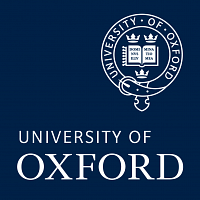 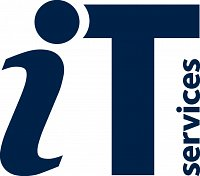 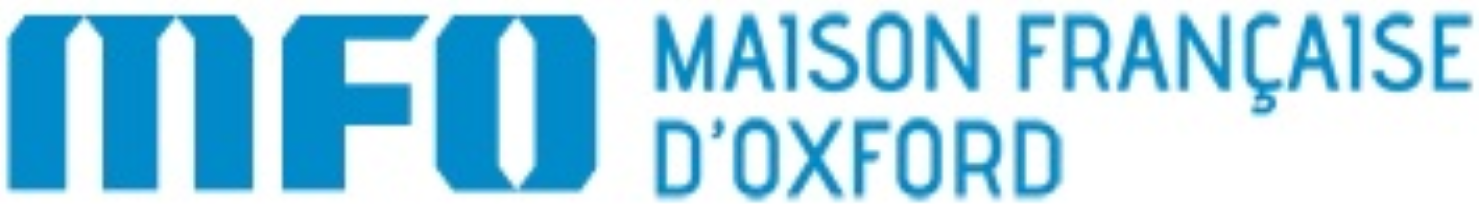 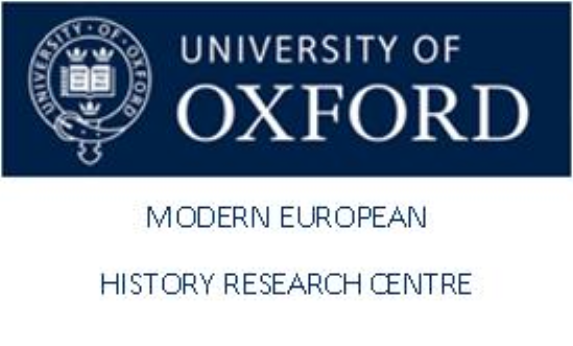 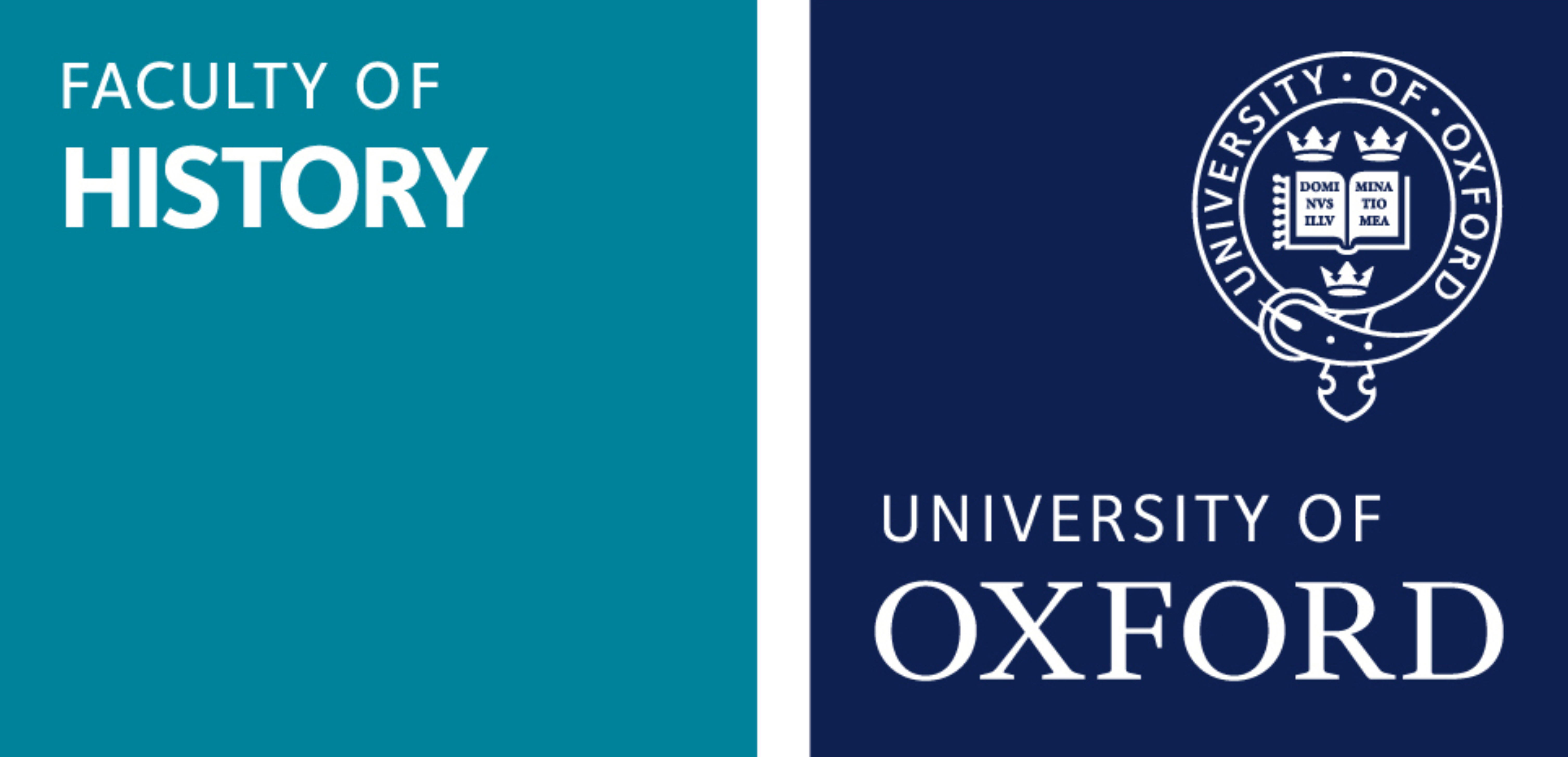 Conference logo image: Watch belonging to Harold Llewellyn Twite (1879-1915), which stopped at the moment of his death. “Twite, a St Agnes-born mining engineer, was posted to France in September 1915 and led a team of Cornish miners tunnelling under the German trenches to detonate explosives. On 1 December 1915, Twite and four of his fellow Cornishmen were blown up by a German mine. His watch stopped at that moment.” Credit: St Agnes Museum, used with permission.